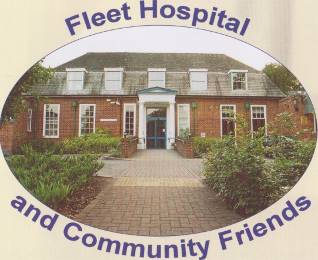 Fleet Hospital and Community Friends  April New letter. Dear Friend,It has been another busy year for your charity. We continually receive information from the charity  commission  with advice on how to run our charity  and the rules that apply to us.  We wish to thank Caroline Winchurch of the Hart Volunteer co-ordinator as she has helped us understand the new requirements.  We have been working to complying with all these new regulations.Fleet HospitalThere are plans afoot to develop the Fleet site as an Integrated Care Hub.  On 6th March there was the first Engagement meeting to outline the plans. The NHS has given the CCG 1.5 Million for this project.  All the four Fleet surgeries are working together, and we believe that it goes some way to ensuring the future of Fleet Hospital.  There are some concerns over parking at the hospital, and we are hoping that there are plans in the pipeline to help resolve these ongoing issues. We will be using our funds to help provide some equipment for this new development.  The plans can be seen via -   bpg.co.uk/fleet.Our new gardener is doing a fine job and this Spring all the many bulbs are looking beautiful. He and his team have refurbished the old shed. Many thanks to this gentleman and his team, who have maintained that area. We recently held our annual Quiz, which was well attended, and added to our funds. Thanks are due to the Lions and Rotary groups who decorated the hospital at Christmas. 						XThere has been a recent audit of the hospital by the NHS and all the services on site have received high scores.						xWe occasionally hear of users who have concerns regarding care and services at the hospital, we would urge all who have these concerns to contact the hospital management, these issues can then be resolved.  									xThe Calthorpe Unit has a high throughput and we believe at this time the beds are well supported.OPD continues to be very busy with many Specialists running clinics.  Remember you can asked to be seen at Fleet, rather than FPH.  Not all services are available, but It’s always worth asking.						XSubscriptionsWith this newsletter we ask for your annual subs. The amount you donate is entirely up to you. You can do this by Direct Debit if that helps, if DD would suit you. I can send you our bank account details either by email or by post. These donations are used to run the Charity and our running costs are very low. There are no paid members on the Committee. I would remind you that most local organisation have a representative on the Committee. These include The Lions, Rotary, WI, TWG, retired GPS, Nurses and others. Apologies if I have missed anyone. 						XSpends We have recently donated £45.000 of your money to the Urology service. This has provided a Scanner for all the patients using this service. The FPH consultants were having to bring a scanner over from FPH weekly, risking a valuable piece of equipment. We continue to provide £50.000 per year for the Palliative Care Specialist to our residents, this care is provided via The Phyllis Tuckwell Hospice. We will give full details of our finances at the AGM.Once again, thank you for your continuing support. The Friends have been working since 1972 to provide additional health care in the Fleet area. Harrie Glossop.Vice Chair and Membership Secretary.			Charity No. 1169526		Email 						              	harrieowen48@gmail.comFriends webs site. 					             http://www.fhcf.co.ukChair Claire Pamment,					Tel. 01276245284Dates for your Dairy.AGM 15th - May 7pm at the hospital. We will have the Project lead from the CCG there to update us on all the plans for the future of the hospital.  All are welcome.Street Collection - 7th September in Fleet and 17th August at Morrisons.  We need collectors, if you can spare an hour please let me know. ……………………………………………………………………………………………………………………….Annual Subscriptions 2019Name:Address:Email. Address:Amount 								Please return to: Mrs. Harrie Glossop. Oakdene, 8 The Flats, Blackwater, Surrey, GU17 0AN.